Samverkanskarta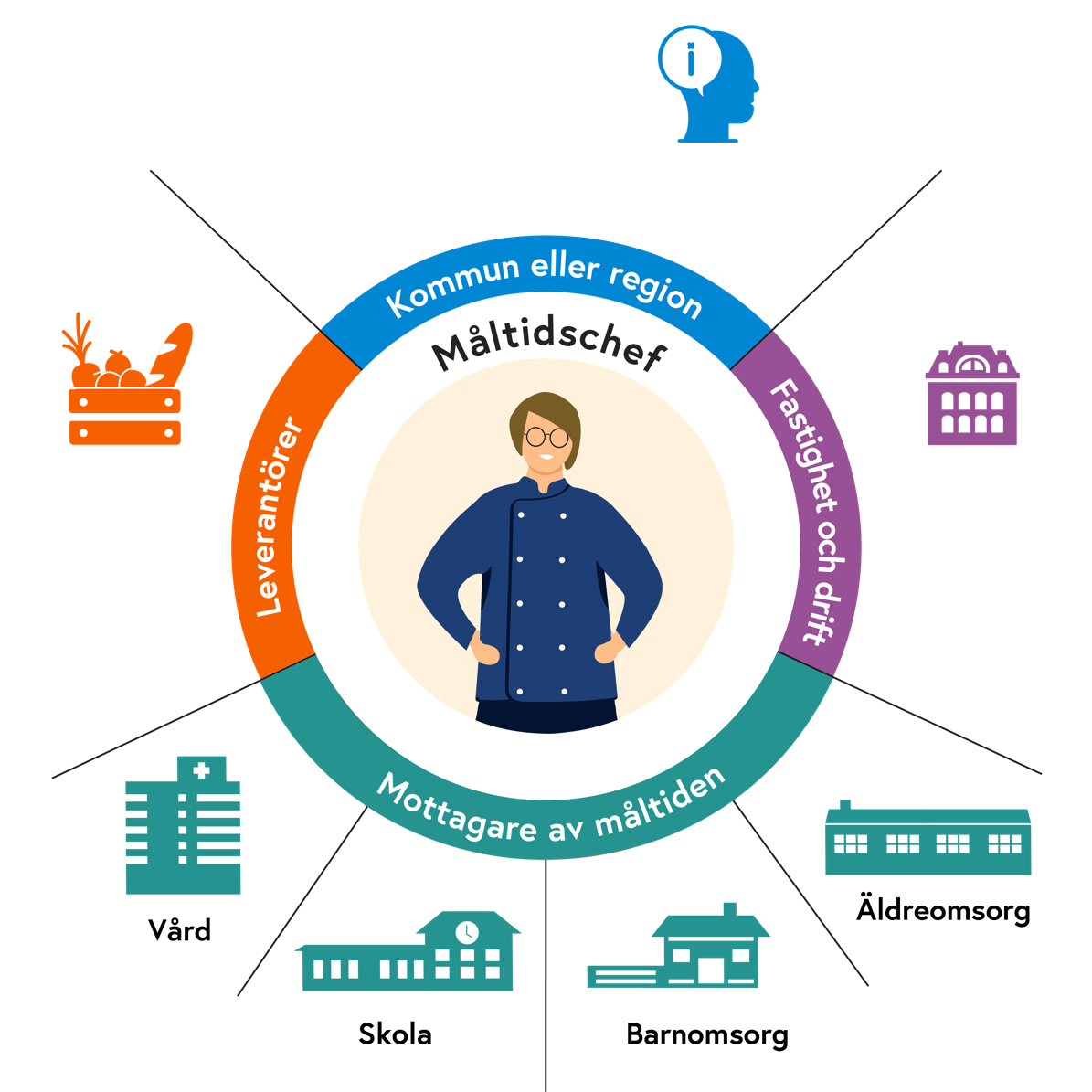 